 	Application for a Licence 	 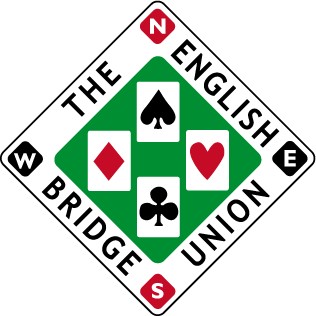 to organise a duplicate event Please contact the appropriate County CBA, then send this completed form to: The Licensing Secretary The English Bridge Union Broadfields, Bicester Road Aylesbury HP19 8AZEVENT DETAILS 	Name of 	 	Applicant : 	.......................................on behalf of :  (organisation, club, etc.) 	......................................... 	Address : 	.......................................................................................................................................................................................................................................................................................................................................................................................................................................................................................................................................................................................................................................	Address : 	.......................................................................................................................................................................................................................................................................................................................................................................................................................................................................................................................................................................................................................................	Telephone : 	...........................................................................................................................	Telephone : 	...........................................................................................................................	Email Address :	...........................................................................................................................	Email Address :	...........................................................................................................................	Web Site (if available) :	...........................................................................................................................	Web Site (if available) :	...........................................................................................................................	Name of Event : 	..................................................................................................................... 	Name of Event : 	..................................................................................................................... 	Date of Event : 	…................................ Type of Event :  	(Swiss Teams, etc.) 	.........................................	Venue (town & county) : 	................................................................................................................. 	Venue (town & county) : 	.................................................................................................................  	 Master Point type :(green/blue or local)          ..................................... Status sought :  	(club / district / county) 	......................................... Significant entry from outside local area ? 	............................... Restricted to  	EBU members ? 	......................................... Name of proposed T.D. in charge : ………………………………………………………….Number of Boards :……………………………………………………………………Please issue me with a licence for the above event. I confirm that I have contacted the secretary of the appropriate County CBA, who has raised no objections. I confirm that entry from currently sanctioned players will not be accepted. Signed : ............................................................................. 	Date : 	......................................... 